ТЕМА: ПЕРВООБРАЗНАЯ, ИНТЕГРАЛ.Определение. Дифференцируемая функция F (x) называется первообразной для функции f (x) на заданном промежутке, если для всех х из этого промежутка справедливо равенство: F′(x)=f (x).Определение. Совокупность всех первообразных F (x)+C функции f (x) на рассматриваемом промежутке называется неопределенным интегралом.Пример 1. Найти для функции f (x)=1-2x первообразную, график которой проходит через точку М(3; 2).Решение. F (x)=∫(1-2x) dx=∫dx-2∫xdx=x-x²+C.Так как F (3)=2 по условию, то получаем равенство:2=3-3²+С;2=3-9+С;2=-6+С → С=8.Тогда F (x)=x-x²+8., где a и b — это границы, в которых изменяется переменная интегрирования х.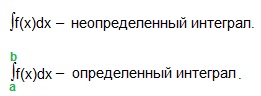 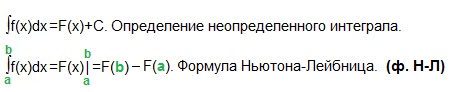 Определенный интеграл (см. рисунок слева) представляет собой криволинейную трапецию, ограниченную сверху графиком функции y=f (x), снизу — осью Ох, а слева и справа прямыми x=a и х=b.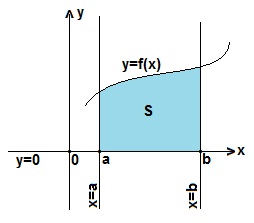 Значение определенного интеграла есть площадь S этой криволинейной трапеции:Площадь криволинейной трапеции, ограниченной сверху графиком функции y=f (x), снизу — осью Ох, слева и справа прямыми х=a, x=b, находят по формуле Ньютона-Лейбница: 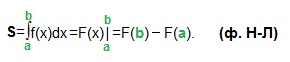  Пример 2. Найти площадь криволинейной трапеции, ограниченной линиями: y=x², y=1, y=4 и осью Оу.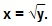 Решение.  Построим данную криволинейную трапецию (рис. 2).  Выразим х через у: Искомую площадь S находим по формуле Ньютона-Лейбница. У нас a=1, b=4.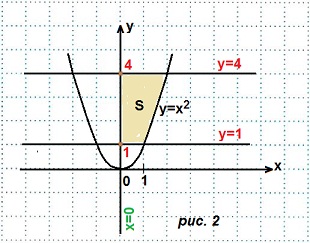 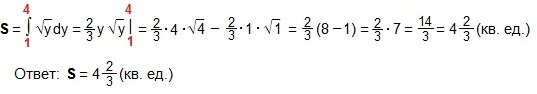 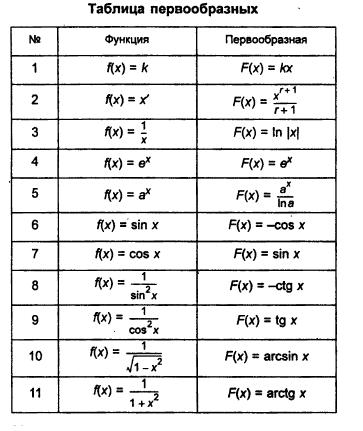 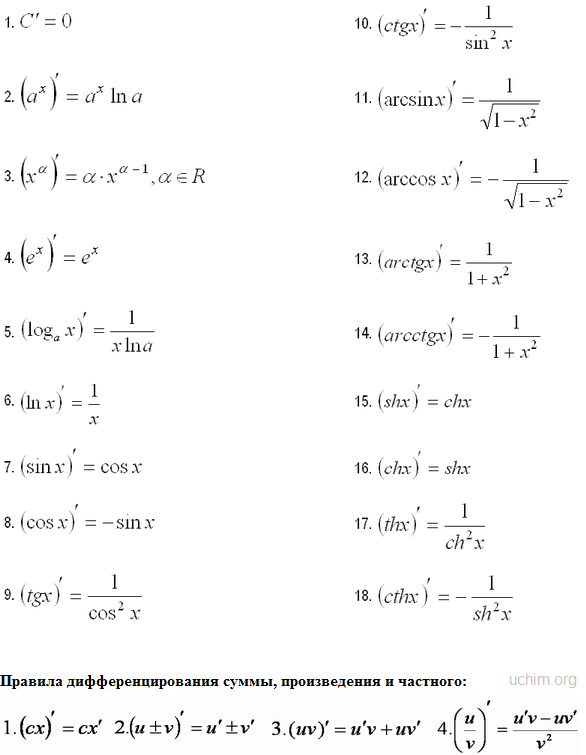 